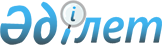 О внесении изменения в постановление Правительства Республики Казахстан от 28 января 2000 года N 137
					
			Утративший силу
			
			
		
					Постановление Правительства Республики Казахстан от 12 августа 2000 года N 1251. Утратило силу постановлением Правительства Республики Казахстан от 31 декабря 2008 года N 1332.


      Сноска. Утратило силу постановлением Правительства РК от 31.12.2008 


 N 1332 


 (вводится в действие с 01.01.2009).



      Правительство Республики Казахстан постановляет: 



      1. Внести в постановление Правительства Республики Казахстан от 28 января 2000 года N 137 
 P000137_ 
 "О ставках акцизов на подакцизные товары, производимые в Республике Казахстан и ввозимые на таможенную территорию Республики Казахстан, реализуемые на территории Республики Казахстан, и игорный бизнес" (САПП Республики Казахстан, 2000 г., N 4, ст. 56) 




следующее изменение: в приложении 1 к указанному постановлению: строку "2402** Табачные изделия, прочие изделия, содержащие табак физ.объем 0,75 евро/1000 шт. 2 евро/1000 шт." изложить в следующей редакции: "2402** Табачные изделия с фильтром физ. объем 145 тенге/1000 шт. 2 евро/1000 шт. Табачные изделия без фильтра, прочие изделия, содержащие табак физ.объем 95 тенге/1000 шт. 2 евро/1000 шт." 2. Настоящее постановление вступает в силу со дня опубликования. 





Премьер-Министр Республики Казахстан 





(Специалисты: Мартина Н.А., Петрова Г.В.) 



 

					© 2012. РГП на ПХВ «Институт законодательства и правовой информации Республики Казахстан» Министерства юстиции Республики Казахстан
				